Publicado en Montevideo el 31/07/2014 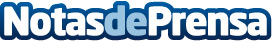 PUBLITED cumple su exitoso primer año de vidaPublited es una empresa especialista en perfomance marketing que nace con la intención de quedarse. Con menos de 1 año de vida, gestiona ya casi 1.000 millones de impresiones al mes de tráfico integrado (datos de Junio 2014)Datos de contacto:Publited(+34) 912 524 528 Nota de prensa publicada en: https://www.notasdeprensa.es/publited-cumple-su-exitoso-primer-ano-de-vida_1 Categorias: Comunicación Marketing Emprendedores E-Commerce http://www.notasdeprensa.es